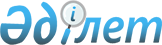 Об установлении ограничительных мероприятий в селе Шанагаты Тоскаинского сельского округа Курчумского района
					
			Утративший силу
			
			
		
					Решение акима Тоскаинского сельского округа Курчумского района Восточно-Казахстанской области от 15 августа 2019 года № 1. Зарегистрировано Департаментом юстиции Восточно-Казахстанской области 19 августа 2019 года № 6120. Утратило силу - решением акима Тоскаинского сельского округа Курчумского района Восточно-Казахстанской области от 3 февраля 2020 года № 1
      Сноска. Утратило силу - решением акима Тоскаинского сельского округа Курчумского района Восточно-Казахстанской области от 03.02.2020 № 1 (вводится в действие по истечении десяти календарных дней после его первого официального опубликования).

      Примечание ИЗПИ.

      В тексте документа сохранена пунктуация и орфография оригинала.
      В соответствии с пунктом 2 статьи 35 Закона Республики Казахстан от 23 января 2001 года "О местном государственном управлении и самоуправлении в Республике Казахстан", и подпунктом 7) статьи 10-1 Закона Республики Казахстан от 10 июля 2002 года "О ветеринарии", на основании представления Государственного учреждения "Курчумская районная территориальная инспекция комитета ветеринарного контроля и надзора министерства сельского хозяйства Республики Казахстан" от 25 апреля 2019 года № 370 аким Тоскаинского сельского округа РЕШИЛ:
      1. В связи с возникновением заболевания бруцеллеза среди крупнорогатого скота установить ограничительные мероприятия в селе Шанагаты Тоскаинского сельского округа.
      2. Государственному учреждению "Аппарат акима Тоскаинского сельского округа" в установленном законодательством Республики Казахстан порядке обеспечить:
      1) государственную регистрацию настоящего решения в территориальном органе юстиции;
      2) в течение десяти календарных дней со дня государственной регистрации настоящего решения акимата направление его копий в бумажном и электронном виде на государственном и русском языках в Республиканское государственное предприятие на праве хозяйственного ведения "Институт законадательства и правовой информации Республики Казахстан" Министерства юстиции Республики Казахстан для официального опубликования и включения в Эталонный контрольный банк нормативных правовых актов Республики Казахстан;
      3) в течение десяти календарных дней после государственной регистрации настоящего решения направление его копий на официальное опубликование в периодические печатные издания, распространяемые на территории Курчумского района;
      4) размещение настоящего решения на интернет-ресурсе акимата Курчумского района после его официального опубликования.
      3. Контроль за исполнением настоящего решения оставляю за собой.
      4. Настоящее решение вводится в действие по истечении десяти календарных дней после дня его первого официального опубликования.
					© 2012. РГП на ПХВ «Институт законодательства и правовой информации Республики Казахстан» Министерства юстиции Республики Казахстан
				
      Аким Тоскаинского сельского округа

А. Беткенбаев
